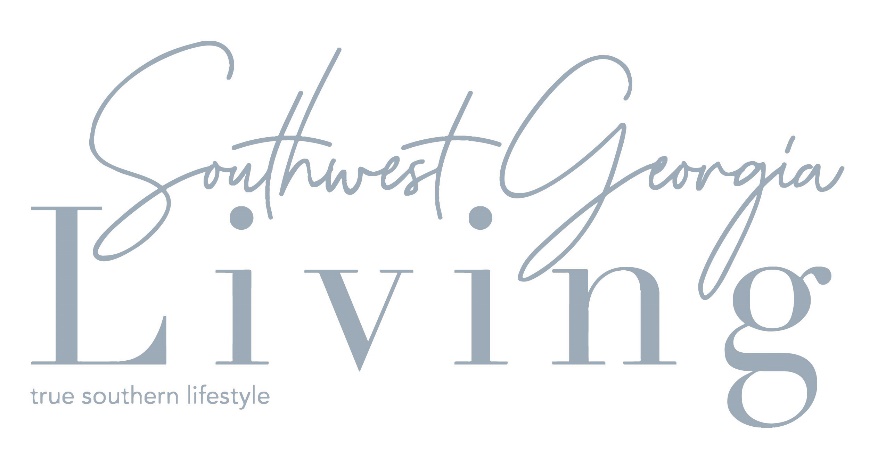 2024 Editorial Calendar*January/February Wedding IssueAlbany home of Scott & Ginny MarcusAnnual Living Wedding Section Highlights newlywed couples from SWGAChrista CottonTBDTBDSouth Georgia Artist Food – seafood recipes and blog featureLaGrange travel articleFurry Friends – Dogs at Work Fieldnotes – SWGA town spotlightMarch/April Gardening & Outdoor LivingHome feature Richland Garden of Roman StankusFoodArtist Travel Furry Friends – Dogs at Work Fieldnotes – SWGA town spotlightMay/June Summer Fun & TravelHome feature – Beach House?Artist FoodTravel – Newnan & historical gardenFurry Friends – Dogs at WorkFieldnotes – SWGA town spotlight July/August Medical IssueHome feature – Beach House?Medical Section Articles on health/medical trends HospiceMigrainesTBDTravelFoodArtistFurry Friends – Dogs at Work Fieldnotes – SWGA town spotlightSept/Oct Food + Drink IssueHome feature – Sycamore Log Cabin?Travel Food + Drink SectionArtist Furry Friends – Dogs at Work Fieldnotes – SWGA town spotlightNov/Dec Holiday IssueChristmas HomeHoliday Food & EntertainingGift Giving IdeasTravelArtist Furry Friends – Dogs at Work Fieldnotes – SWGA town spotlight*Editorial content subject to change without notice